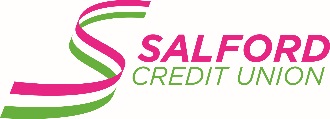 DO YOU HAVE TIME, ENERGY AND AN INTEREST IN HELPING YOUR CREDIT UNION?Salford Credit Union is a successful regulated financial co-operative providing ethical savings and loans to our 4000 members in Salford and North Manchester. We look after £2.2m of savings and have a loan book of £1M. We are committed to growth and improvement so we can support even more people in our area and help make them better off. ARE YOU A WOMAN LIVING OR WORKING IN SALFORD? DO YOU WANT TO VOLUNTEER TO HELP YOUR COMMUNITY AND DEVELOP YOUR SKILLS AND KNOWLEDGE?Our current Directors are skilled and well connected but do not represent our community in terms of its make-up. Only one of our ten Directors is a woman so an early action is to improve the gender balance (we will look at other aspects in the future). We are looking for two women to join the Board as ‘ex officio members’. This means you would have the opportunity to attend Board meetings, make contributions and develop knowledge, which will help you consider if you want to stand for election by members at a future Annual General Meeting when a Board vacancy arises.  Credit Union Directors have statutory responsibilities. These include making sure we comply with law, regulations and rules, providing strategic direction and evaluating performance against targets and safeguarding the good name and values of the credit union. In addition to general skills we are particularly looking for people who can offer key skills needed to help us develop:Marketing including social mediaIT and systems developmentWOULD YOU LIKE TO JOIN OUR SUPERVISORY COMMITTEE? WE ARE LOOKING FOR PEOPLE TO HELP CHECK WE’RE DOING THE RIGHT THINGS IN THE RIGHT WAY! The Credit Union is a regulated Financial Services provider and we have an internal audit team of volunteers- our Supervisory Team. They are the eyes and ears of our members who carry out checks to make sure we do the right things in the right way.We are looking for one or more additional members with skills and time to help us carry out these checks. Are you-Experienced in accounting, finance or auditing? (preferred but not essential)Experienced in having to show great attention to detail?Able to understand the law and rules governing credit unions?Able to commit around two days a month to this important task?Able to work as part of a team and give feedback diplomatically?INTERESTED IN ANY OF THESE ROLES?Ideally you would be an existing Credit Union member who is already using our services so understand what we do. If not, then if you are selected for one of these opportunities you would need to become a member of the Credit Union which means you need to live or work in Salford or North Manchester. These are all volunteer(non paid) roles.These roles require attendance at the monthly Board meeting (third Tuesday of the month at 5pm) plus input into training, development and other direct support to the credit union, some of which will be during working hours, likely to equate to around half a day a week. The selection process for these opportunities include an initial interview with the CEO and a Board Office holder. The Credit Union is a regulated Financial Services provider which means that the Board will need to carry out procedures to make sure the preferred candidate meets the Fit and Proper person requirements. This include submitting an application form, Board interview, supplying appropriate references, DBS (Disclosure and Barring Service) Check and Credit Check.HAVE YOU VOLUNTEERED BEFORE? WOULD YOU LIKE TO HELP SUPPORT OUR LOYAL BAND OF VOLUNTEERS AND DEVELOP MORE OPPORTUNITIES? We have an experienced Volunteer Co-ordinator but if we had extra support in this role we could help our Volunteers even more and then give an even better service to Credit Union members and people thinking about joining.If you have good communication, organisational and administrative skills and are experienced in developing colleagues this could be a good role for you. You would need to be available during working hours, ideally at least one day or two half days a week.The selection process will include an informal discussion with the current Volunteer Co-ordinator, before submission of application form, interview, supplying appropriate references, DBS (Disclosure and Barring Service) Check and Credit Check.If you think you have the knowledge and commitment required for any of these roles and want to make a real difference in your community please contact Sheila Murtagh, Salford Credit Union CEO, Sheila.murtagh@salfordcreditunion.com or phone 0161 686 5883 to arrange an initial informal discussion. Please contact us by 15th March 2019.Full support and training in Credit Union rules, policies and procedures will be given.